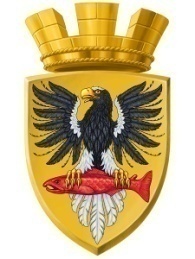 Р О С С И Й С К А Я   Ф Е Д Е Р А Ц И ЯКАМЧАТСКИЙ КРАЙР А С П О Р Я Ж Е Н И ЕАДМИНИСТРАЦИИ ЕЛИЗОВСКОГО ГОРОДСКОГО ПОСЕЛЕНИЯот       12.04.2013					             № 94-р             г. ЕлизовоРуководствуясь п.3 ст.125 Гражданского кодекса РФ, ст.14 Федерального закона от 06.10.2003 № 131-ФЗ «Об общих принципах организации местного самоуправления в Российской Федерации», п.3 ст. 10 Федерального закона от 25.10.2001 № 137-ФЗ «О введении в действие Земельного кодекса Российской Федерации», Федеральным законом от 24.07.2007 № 221-ФЗ «О государственном кадастре недвижимости»,  Федеральным законом от 21.07.1997 № 122-ФЗ «О государственной регистрации прав на недвижимое имущество и сделок с ним» и  Уставом Елизовского городского поселения1.     Возложить на  Воробьеву Елену Александровну – главного специалиста-эксперта Управления архитектуры и  градостроительства администрации Елизовского городского поселения следующие полномочия в отношении объектов недвижимого имущества, являющихся муниципальной собственностью, а также земельных участков, государственная собственность на которые не разграничена: По постановке на кадастровый учет объектов недвижимости.По учету изменений объектов недвижимости. По учету частей объектов недвижимости.По учету адреса объекта недвижимости.По снятию с учета объектов недвижимости.По получению сведений, внесенных в государственный кадастр недвижимости.По осуществлению информационного взаимодействия при ведении государственного кадастра недвижимости.2.      Наделить Воробьеву Елену Александровну полномочиями:2.1.  По получению сведений из Единого государственного реестра прав на недвижимое  имущество и сделок с ним.2.2.  По получению информации для служебного пользования, в том числе сведений из государственного фонда данных.3.     Предоставить Воробьевой Елене Александровне право подачи от имени администрации Елизовского городского поселения всех необходимых заявлений, документов в органы, осуществляющие кадастровый и ведение государственного кадастра недвижимости, а также в органы, осуществляющие государственную регистрацию прав на территории Камчатского края, в том числе путем использования Системы электронного межведомственного взаимодействия, а также право получения кадастровых паспортов, выписок, кадастровых планов территории, выписок из единого государственного реестра прав, иных документов, в том числе в электронном виде.  Руководителю Управления делами администрации Елизовского городского поселения (Т.С. Назаренко) разместить настоящее распоряжение на официальном сайте администрации в сети Интернет.Контроль за выполнением настоящего распоряжения оставляю за собой.Глава администрацииЕлизовского городского поселения                                               Л.Н. ШеметоваО возложении полномочий по взаимодействию с органами, осуществляющими кадастровый учет и ведение государственного кадастра недвижимости, а также с органами, осуществляющими государственную регистрацию прав на Воробьеву Елену Александровну